苏州科技大学固定资产登记管理实施细则第一条　为进一步做好学校固定资产登记工作，规范国有资产管理，根据《苏州科技大学国有资产管理办法》，制定本实施细则。第二条　固定资产登记包括新增固定资产登记和固定资产变更登记。新增固定资产，包括新购置、接收捐赠、接收调拨、基建维修等方式获得的固定资产；固定资产变更主要包括资产基本信息调整、原值变动、使用单位变更等。第三条　固定资产分类及标准固定资产是指使用期限在一年以上，并在使用过程中基本保持原有物质形态的资产。其具体分类如下：（一）单位价值1500元（含）及以上的专用设备。（二）图书资料标准参照苏科大[2019]201号《苏州科技大学财务核算实施细则（试行）》执行。（三）单位价值1000元（含）及以上的其他固定资产。（四）单价虽未达到规定标准，但耐用时间在一年以上、批量价值在50000元（含）以上的大批同类资产（如家具、图书、用具及装具等）。第四条　新增固定资产登记（一）登记方式新增固定资产通过“苏州科技大学江苏省属高校国有资产管理信息系统-固定资产-固定资产入库”登记。（二）登记流程1.单位资产管理员或保管人核实资产情况，进行验收并填写采购验收单（附件一）；2.验收合格后，登记资产信息，提交相关证明材料（操作说明见附件二）；3.国有资产归口管理部门审核确认。（三）登记内容资产名称、资产分类、型号规格、数量（面积）、单价（原值）、产地、厂家、产品序列号（如有）、存放地点、启用日期、保管人、使用部门、使用方向、取得日期、取得方式、供应商、发票号、经费号等资产基本信息。（四）证明材料固定资产登记所需提交的证明材料如下。所有材料扫描上传至国有资产管理系统。纸质材料由资产管理员存档备查。1. 新购置的固定资产应提供资产价值证明（发票等），验收证明（验收人、保管人签字的入库验收单，资产图片等）。2. 接收捐赠的固定资产应提供捐赠协议（含捐赠固定资产明细、价值证明等）。3. 接收调拨的固定资产应提供调拨文件（含调拨固定资产明细等）。4. 基本建设项目完工投入使用或者试运行合格后，及时办理竣工财务决算和结转固定资产，并提交《基建项目结转固定资产表》。5. 对于已交付使用但尚未办理竣工决算的固定资产，可按照估计价值入账，提交《暂估入账表》，并在六个月内办理竣工决算并按实际成本调整入账价值。（五）资产标签新增设备、家具等固定资产登记入库后，保管人或单位资产管理员负责粘贴固定资产标签。固定资产标签须是学校统一格式，粘贴在固定资产的显见位置，应避开热源且保持清洁，避免水渍、油渍、试剂等污染。若不慎遗失或损坏应及时更换粘贴。第五条　固定资产变更登记（一）基本信息调整固定资产基本信息的维护由使用单位的资产管理员或保管人负责。固定资产存放地点、保管人等基本信息发生变化需进行调整时，单位资产管理员或保管人应及时核实、登记，并留存相应的证明材料。（二）原值变动固定资产原值变动由使用单位资产管理员负责登记，资产归口管理员负责审核。登记时应如实填写原值变动原因、变动金额。需提供验收人（证明人）签字的验收单、发票等有关材料。（三）使用单位变更固定资产校内使用单位变更的，资产调拨双方应及时办理资产交接，留存交接文档。变更流程如下：1.调出方资产管理员在国有资产管理系统中提出调拨申请，由调出方分管领导审批；2.调出方资产管理员从资产管理系统导出《固定资产调拨单（部门调拨）》，由双方资产管理员、分管领导签字确认；3.将纸质调拨单交至资产归口管理部门，资产归口管理部门在国资系统中审批；4.调入方资产管理员及分管领导在系统中审批。第六条　财务处负责固定资产登记的财务核算。财务处应及时完成新增固定资产、原值变动、单位间调拨的财务记账，确保固定资产账账相符。第七条　固定资产登记要求（一）新增固定资产在验收合格后方可登记。（二）新增固定资产登记名称应规范、正确，分类应细分至资产分类末级。（三）固定资产登记的存放地点应精确到楼宇的房间号。若存放地在校外，登记时要备注确切地点，并且在报废时资产要拿回学校处置。（四）固定资产登记的保管人应为学校在职教职工。保管人必须在入库验收单上签字。对于一些部门公用的资产，使用部门应明确资产保管人。（五）资产使用单位之间变更资产登记，须双方单位资产管理员确认、单位负责人批准。第八条　本实施细则自发布之日起施行，由国有资产管理委员会负责解释。附件一：苏州科技大学资产验收单使用单位（盖章）：                                                                                      验收时间：20    年     月     日注：1、单台（套）大于十万的设备须填写《苏州科技大学大型仪器设备验收报告书》；    2、单项10万元（含）和批量50万元（含）以上的资产，项目使用部门会同财务处、资产与后勤管理处、招投标管理办公室等部门联合验收，其他资产由项目使用部门组织验收；    3、招标采购项目须填写招标编号，自行采购项目填无；4、固定资产通用设备≥1000元、500元≤低值资产通用设备＜1000元：国标分类第2大类；5、固定资产专用设备≥1500元、500元≤低值资产专用设备＜1500元：国标分类第3大类。填写说明：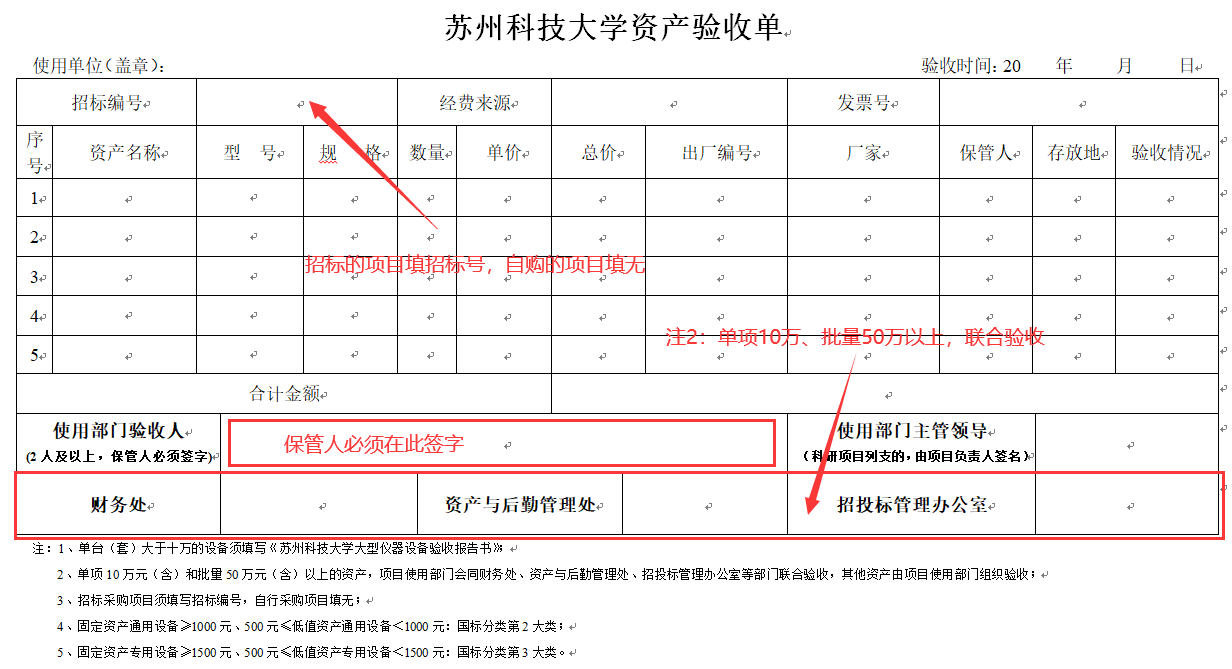 附件二：国有资产管理信息系统资产登记流程第一步 登录系统单击校园网主页右下角融合门户；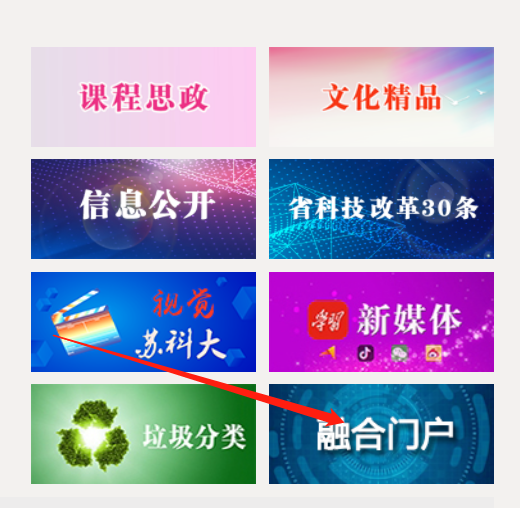 输入统一身份认证账号密码，点击登录；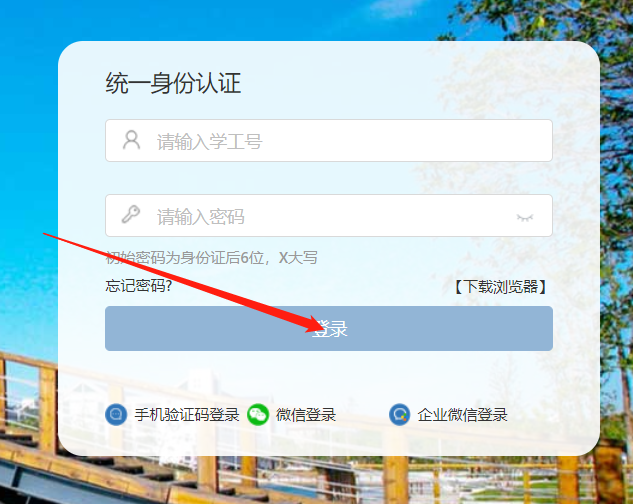 点击融合门户资产系统。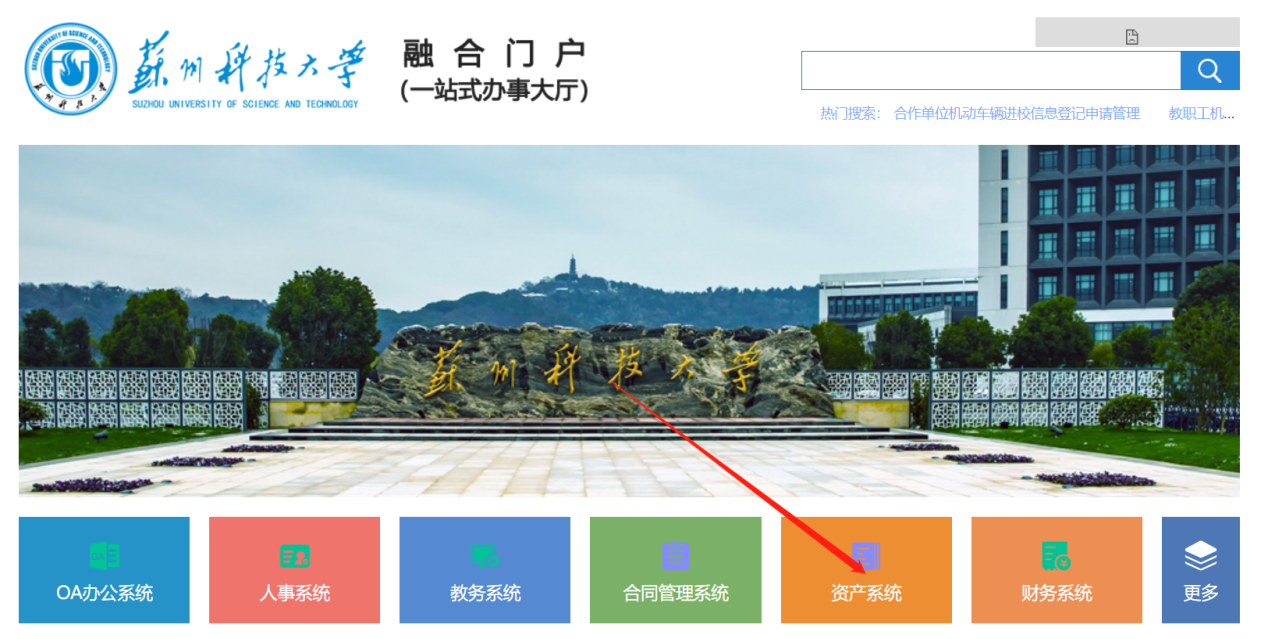 第二步 登记资产信息固定资产信息登记：在资产系统中，我的工作台    主页，点击固定资产入库；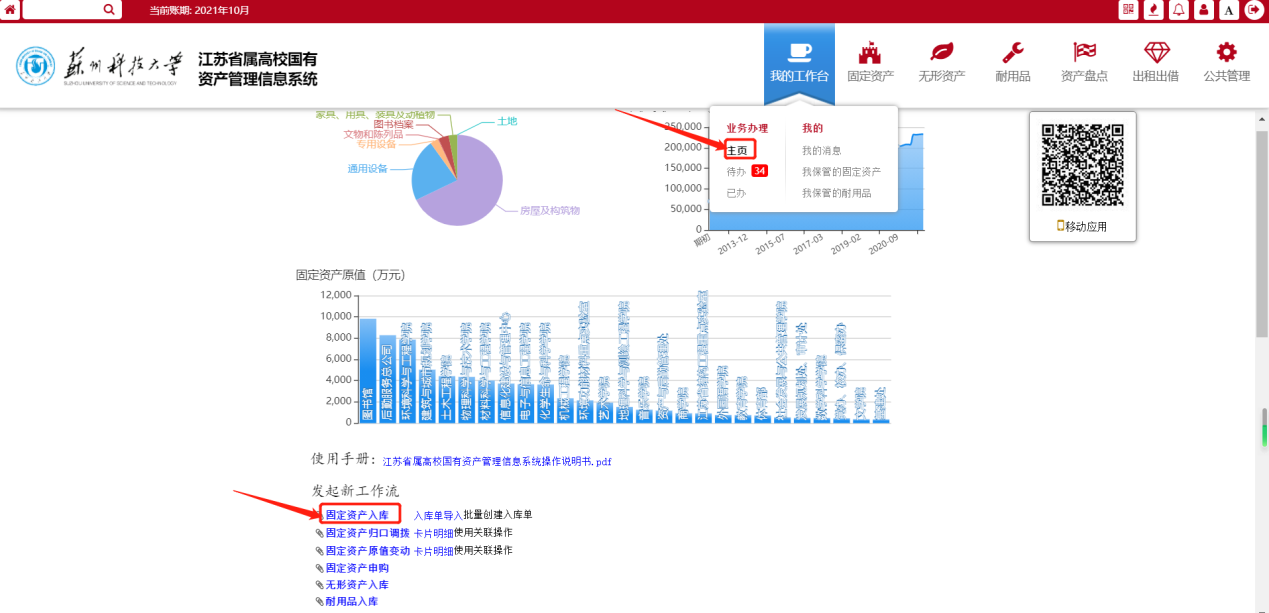 在入库单标签页填写资产基本信息，信息应填尽填，越详细越好。方便后续清查核对。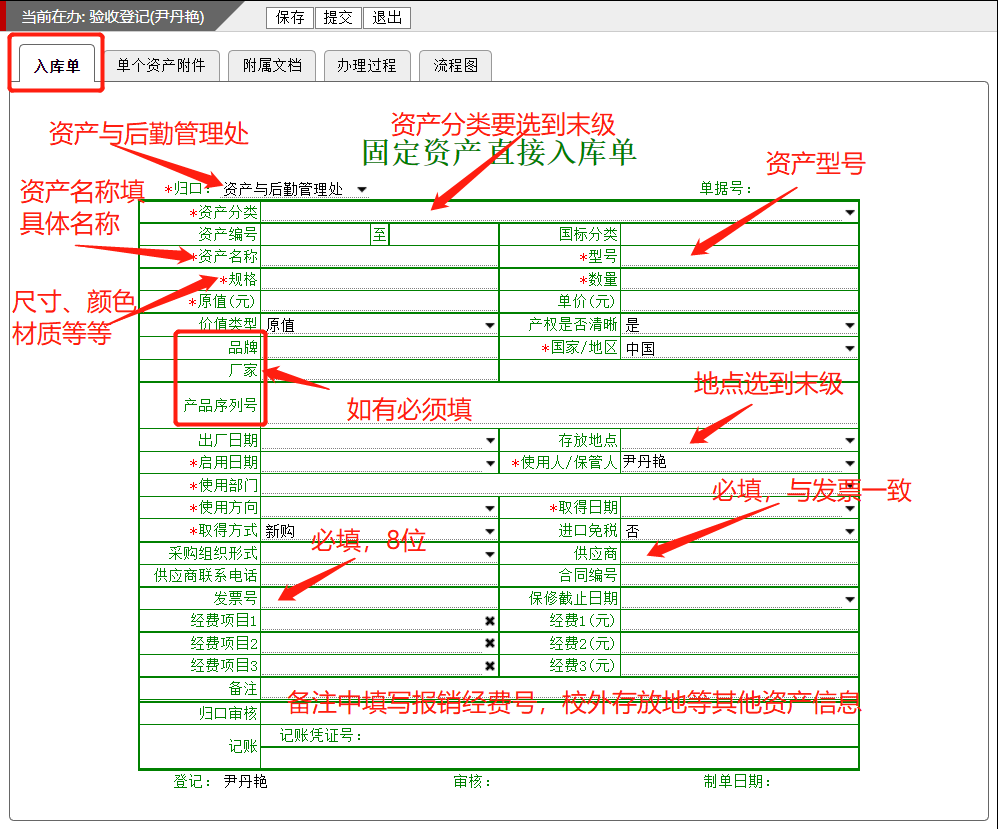 一套系统中有多样实物的，要在单个资产附件标签页中列清明细，并在入库单标签页备注中注明：详细清单见单个资产附件。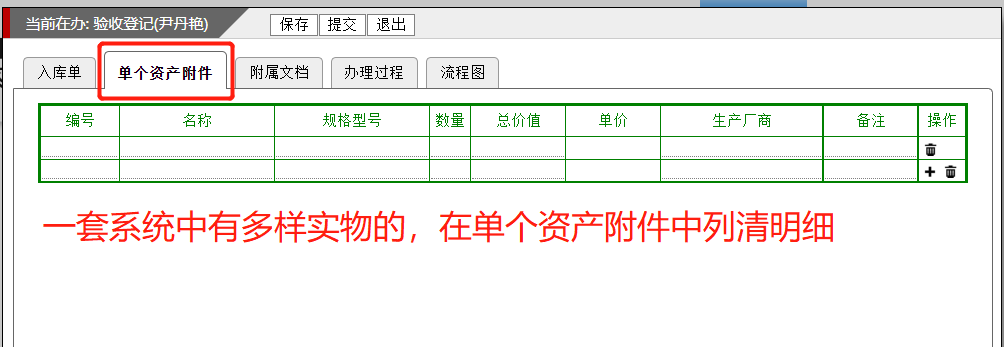 在附属文档标签页上传发票、支付记录（如有）、入库验收单以及资产实物照片。资产归口管理部门根据附属文档审核入库单。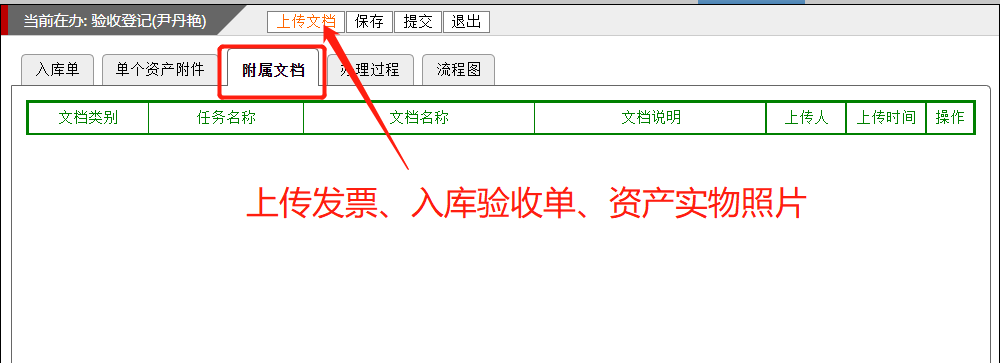 检查所有信息，确认无误点击提交。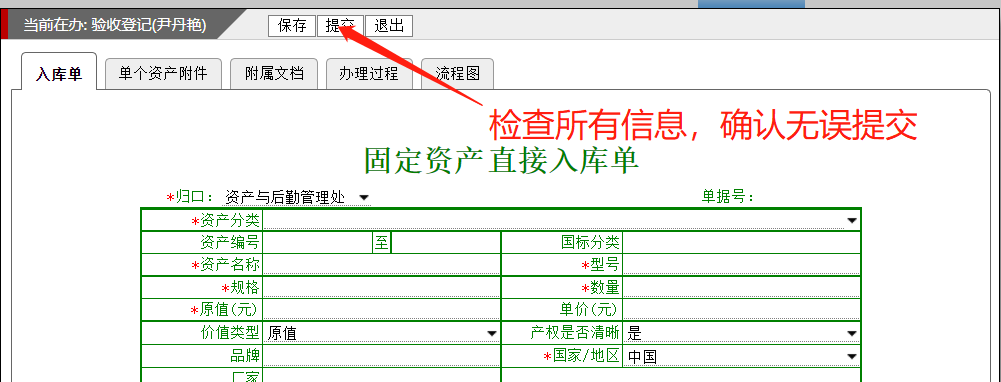 低值耐用品资产信息登记：在资产系统中，我的工作台    主页，点击耐用品入库；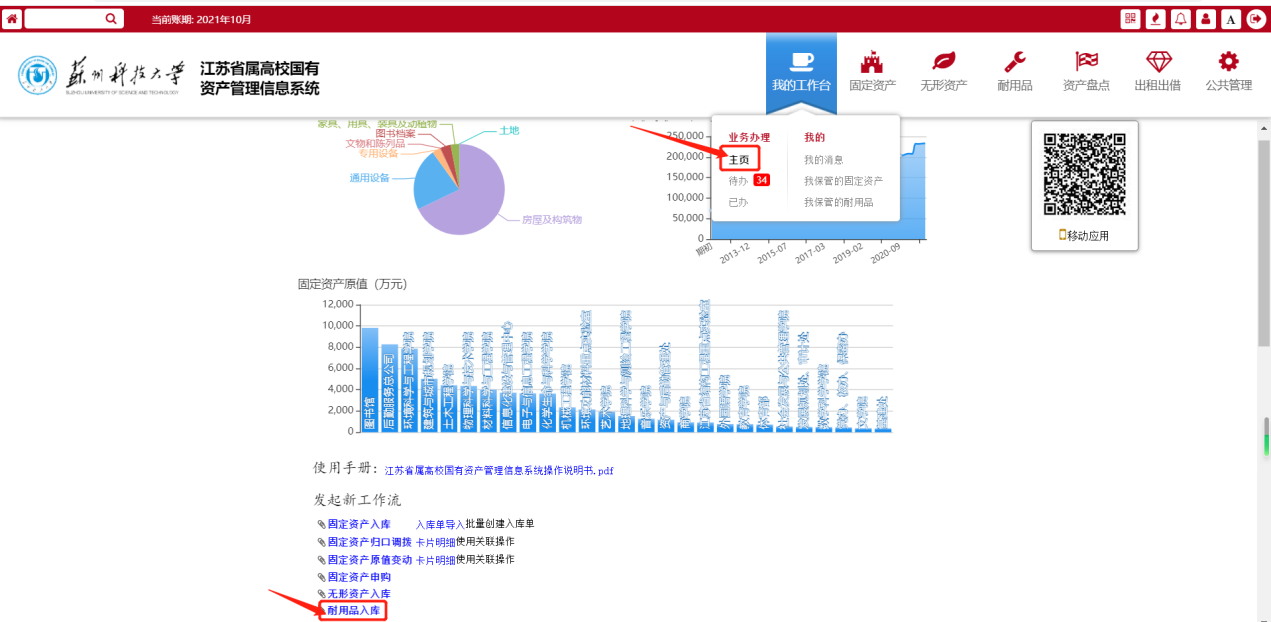 在弹出页面填写资产信息。耐用品一经管理员审核通过无法修改，所以填好后一定要检查确认，特别是金额、发票号、供应商信息。学院/部门资产管理员审核是一定要仔细核对老师提供的发票及资产信息。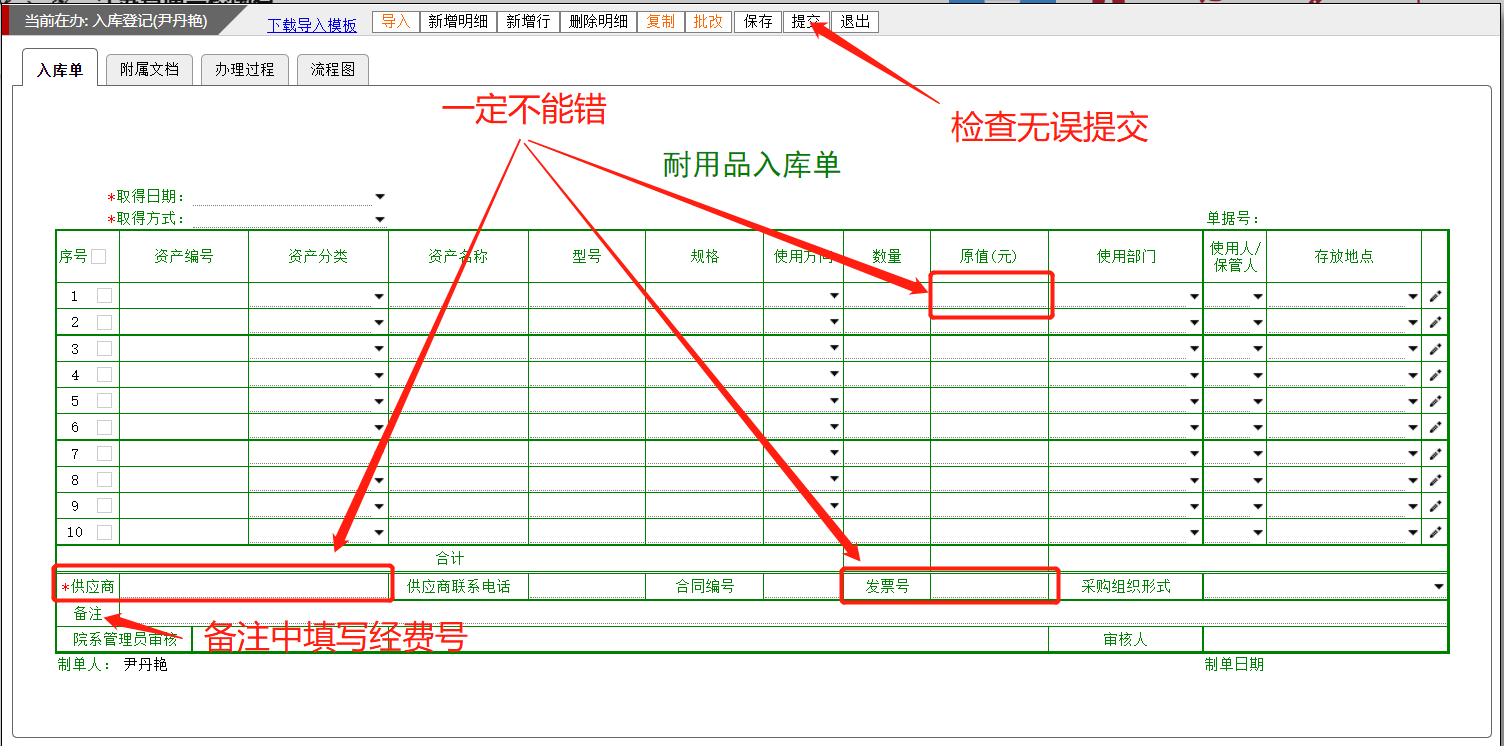 招标编号招标编号经费来源经费来源经费来源发票号序号资产名称型  号型  号规   格数量数量单价总价总价出厂编号厂家保管人存放地存放地验收情况12345合计金额合计金额合计金额合计金额合计金额合计金额合计金额合计金额使用部门验收人(2人及以上，保管人必须签字)使用部门验收人(2人及以上，保管人必须签字)使用部门验收人(2人及以上，保管人必须签字)使用部门主管领导（科研项目列支的，由项目负责人签名）使用部门主管领导（科研项目列支的，由项目负责人签名）使用部门主管领导（科研项目列支的，由项目负责人签名）财务处财务处财务处资产与后勤管理处资产与后勤管理处资产与后勤管理处招投标管理办公室招投标管理办公室招投标管理办公室